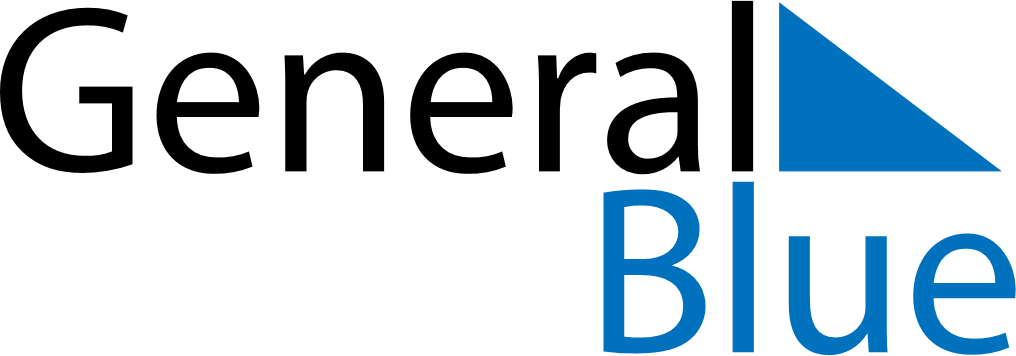 September 2030September 2030September 2030GibraltarGibraltarMONTUEWEDTHUFRISATSUN123456789101112131415Gibraltar National Day161718192021222324252627282930